ΤΗΛΕΔΙΑΣΚΕΨΗ 1ΟΥ ΣΤΟΧΟΥ ΜΕ ΤΑ  ΣΥΝΕΡΓΑΖΟΜΕΝΑ ΣΧΟΛΕΙΑ8 ΟΚΤΩΒΡΙΟΥ 201910Ο ΔΗΜΟΤΙΚΟ ΣΧΟΛΕΙΟ ΑΙΓΑΛΕΩ, ΣΤ1ETWINNING2019-2020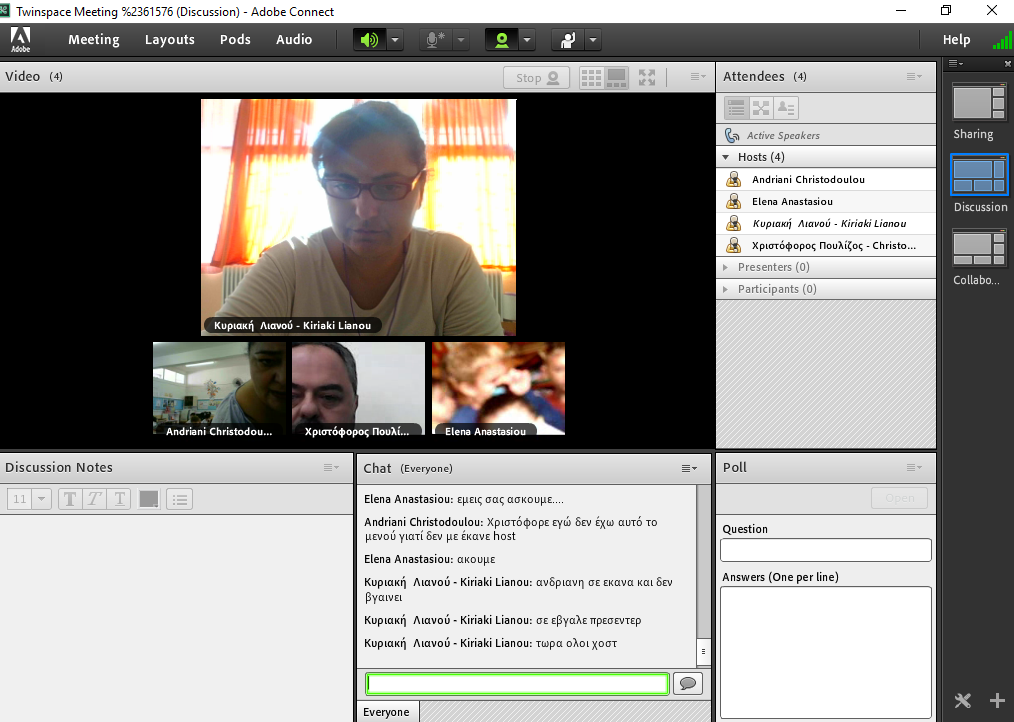 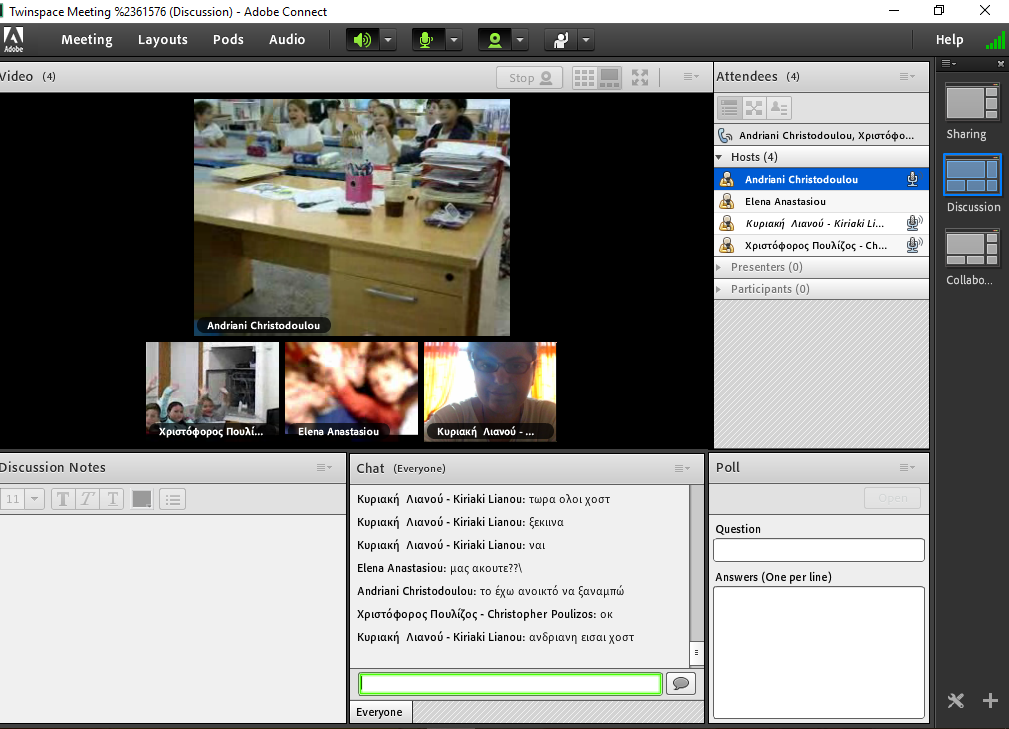 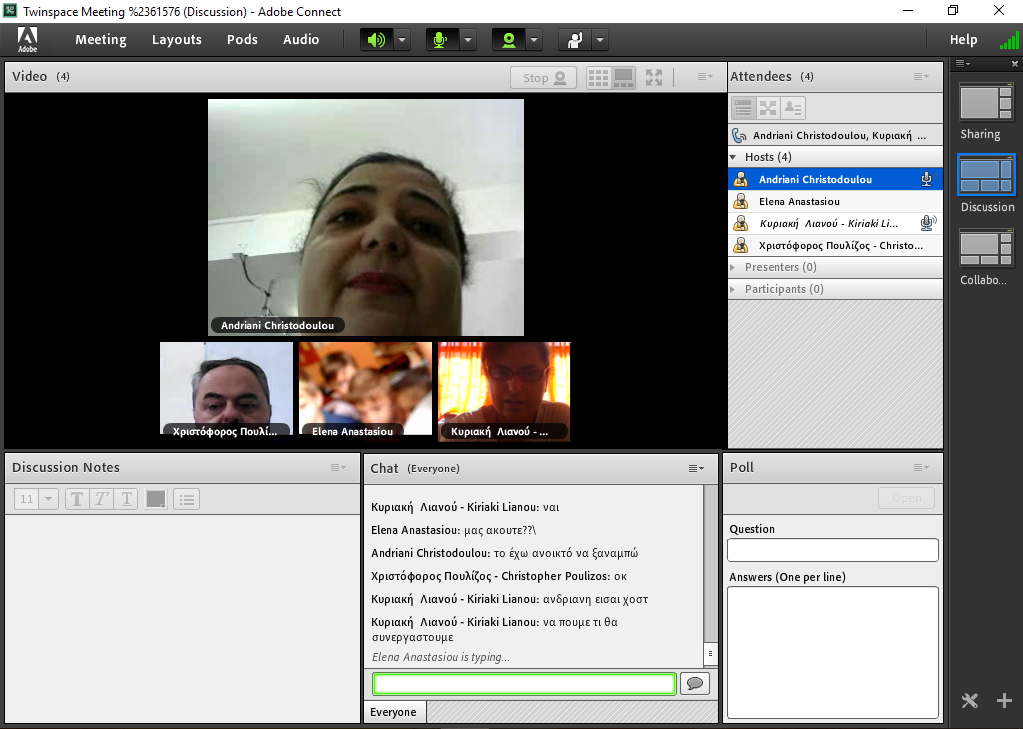 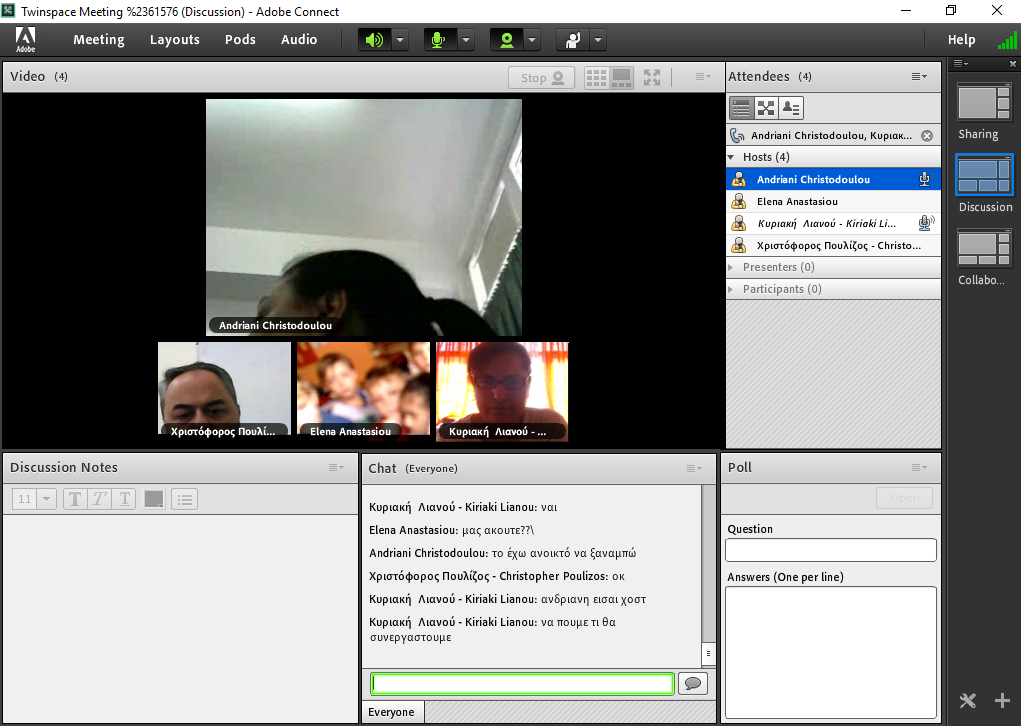 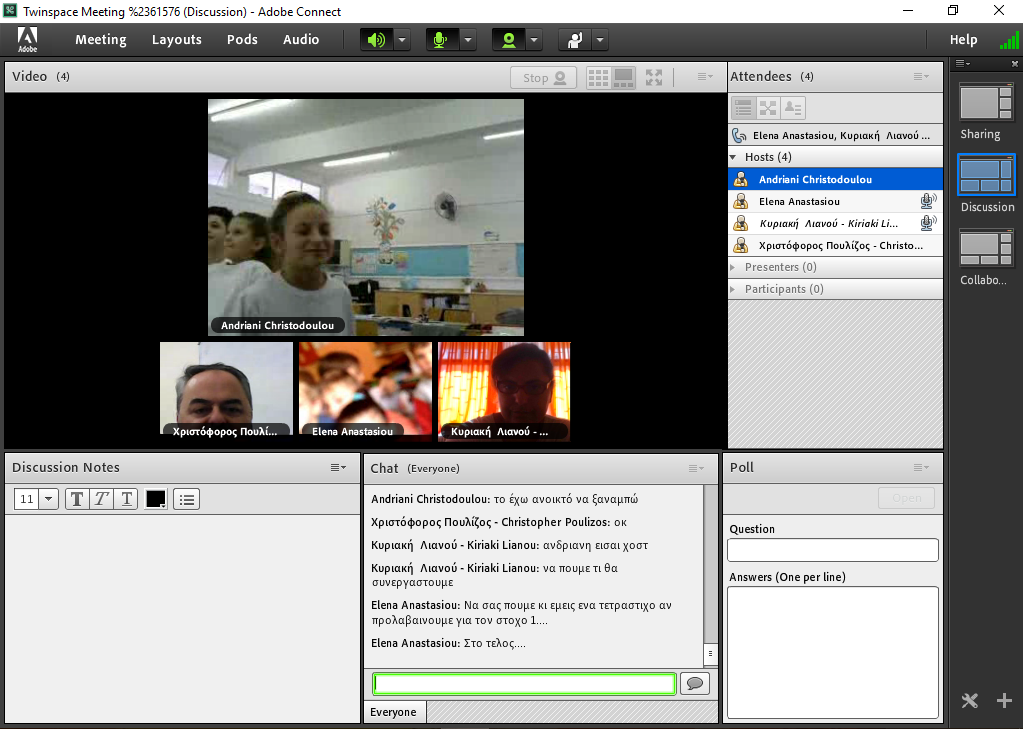 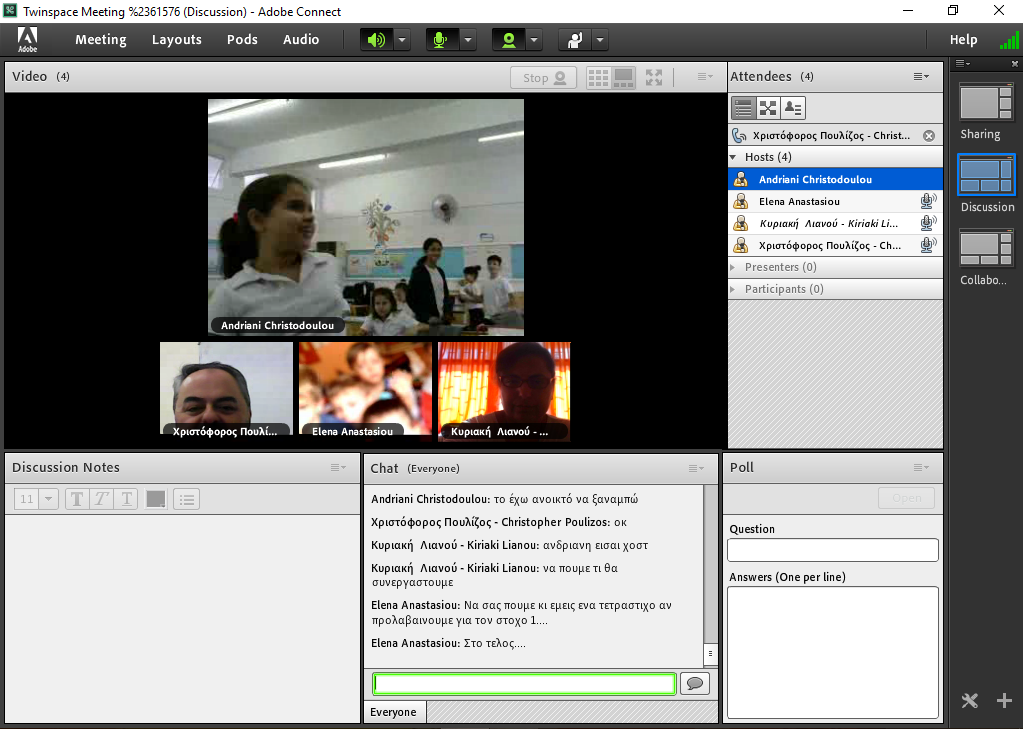 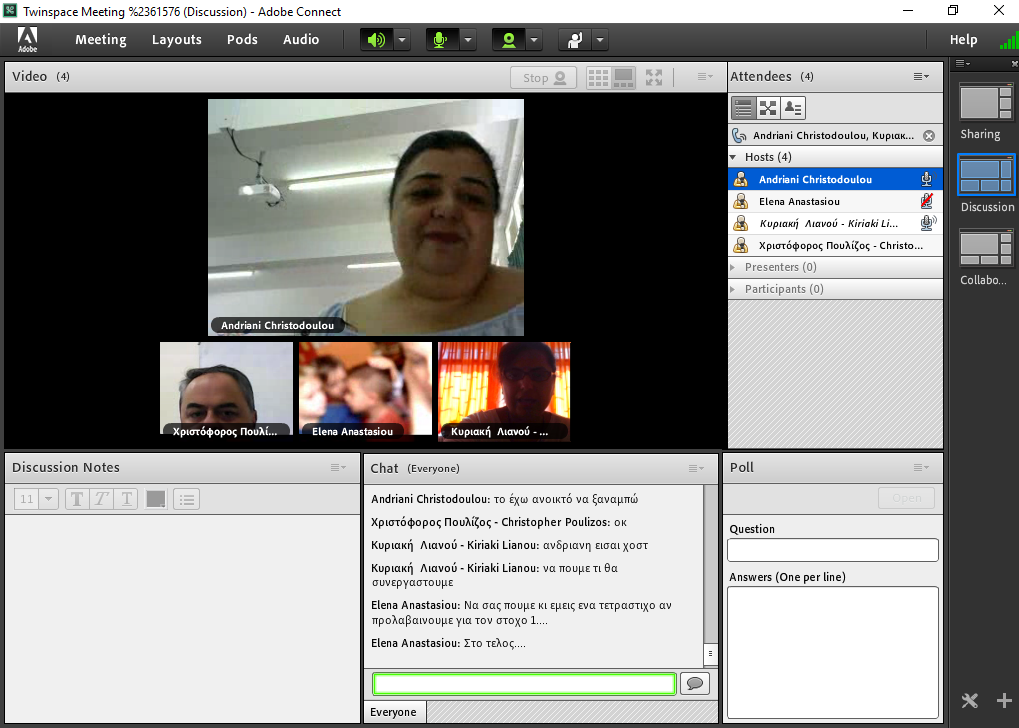 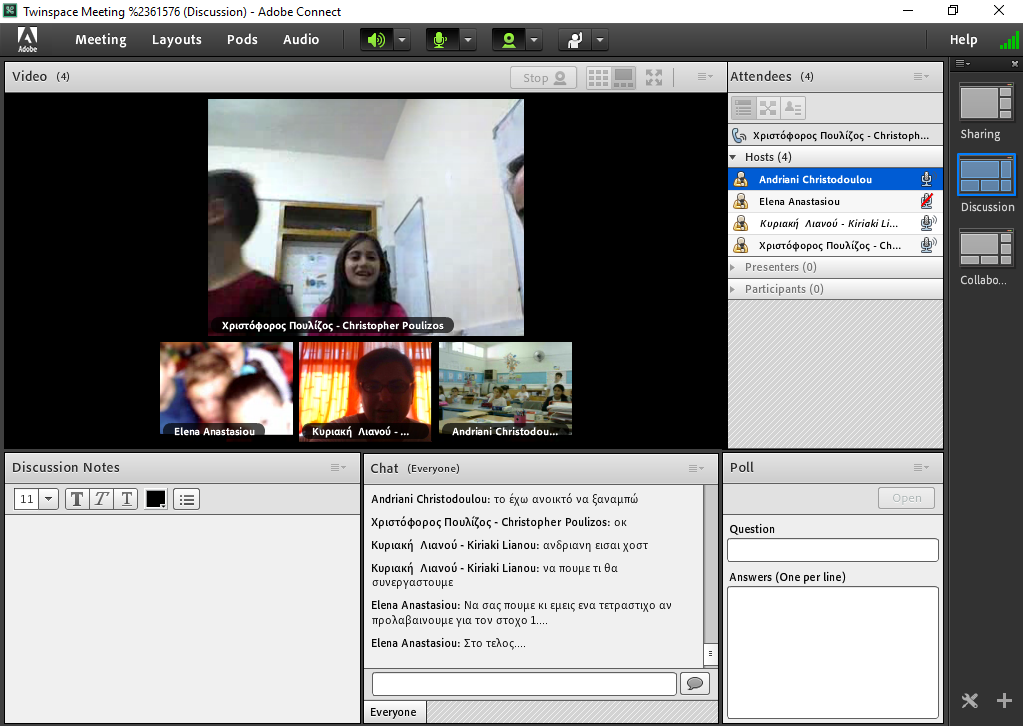 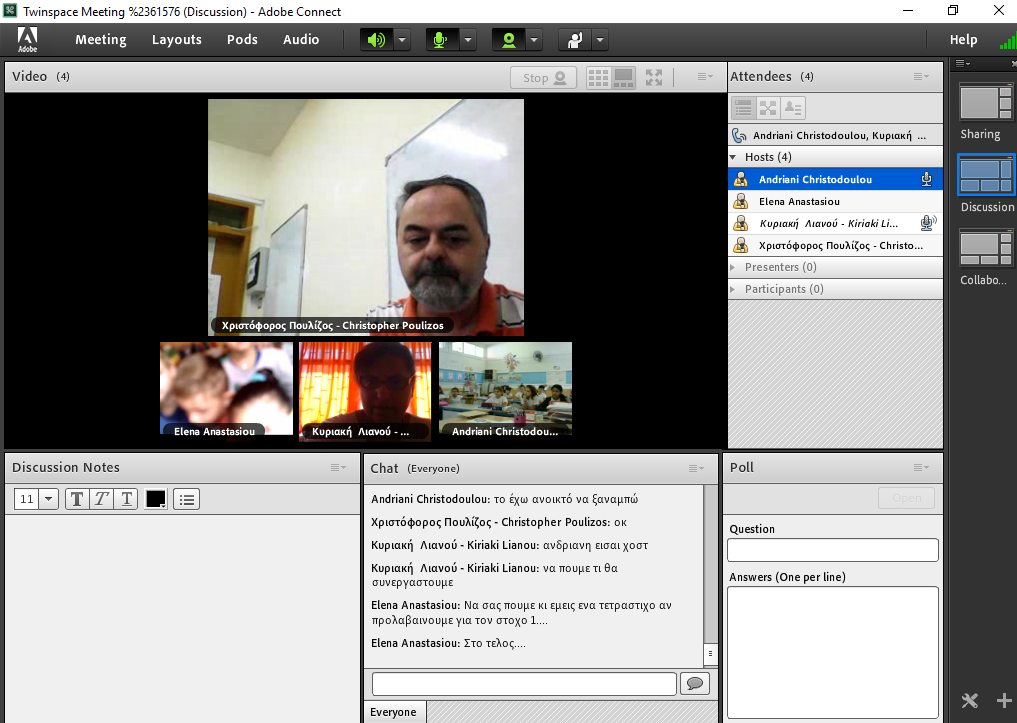 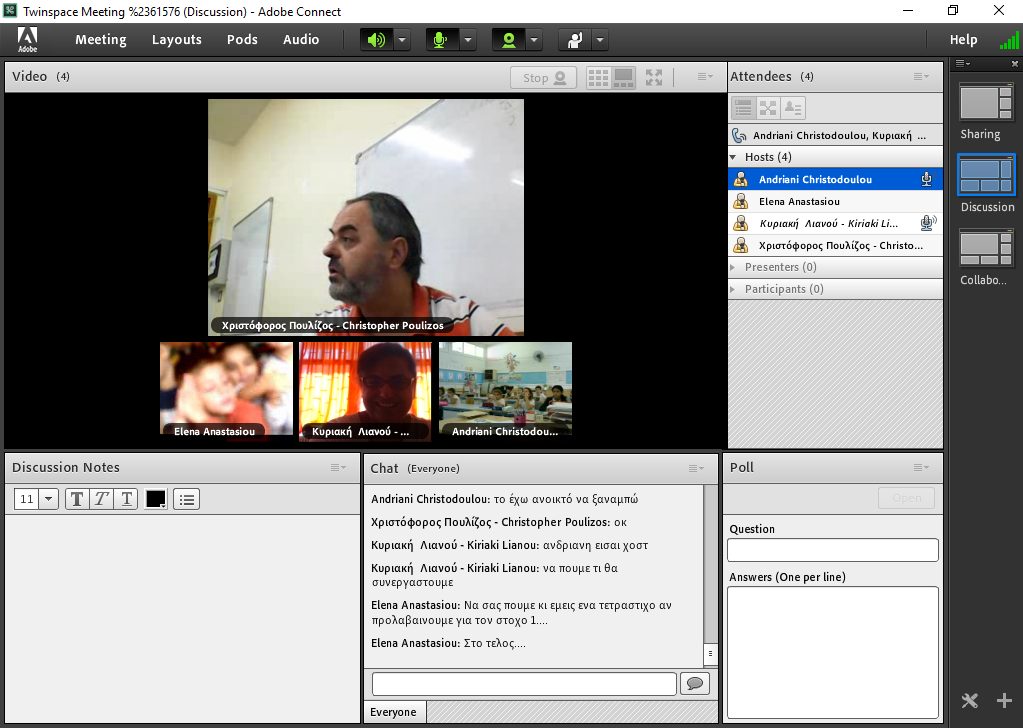 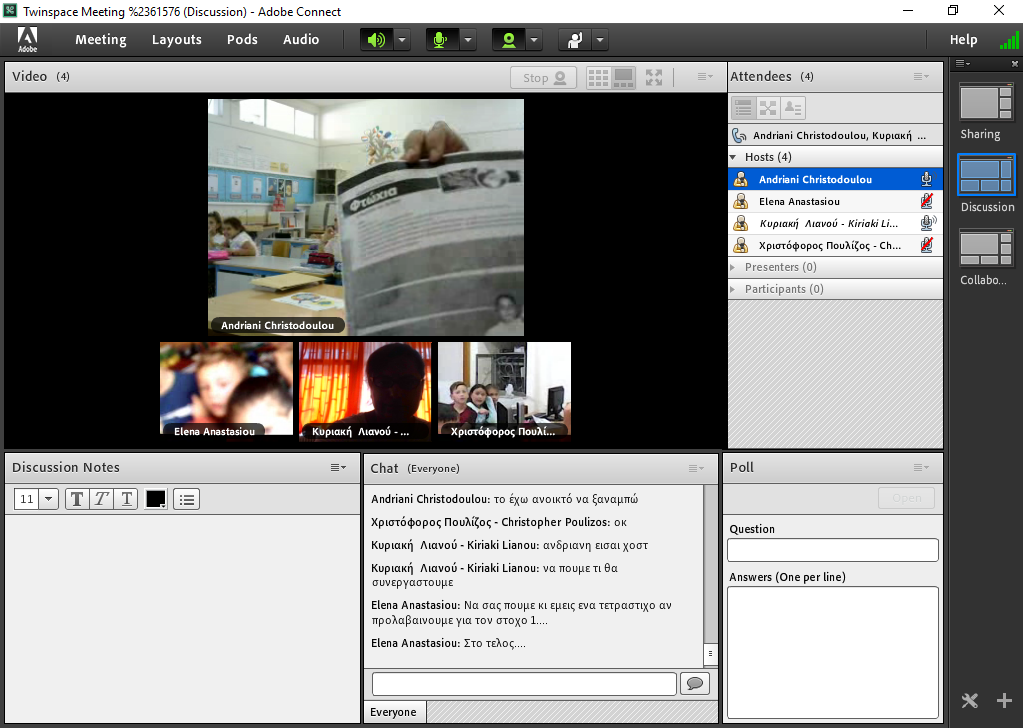 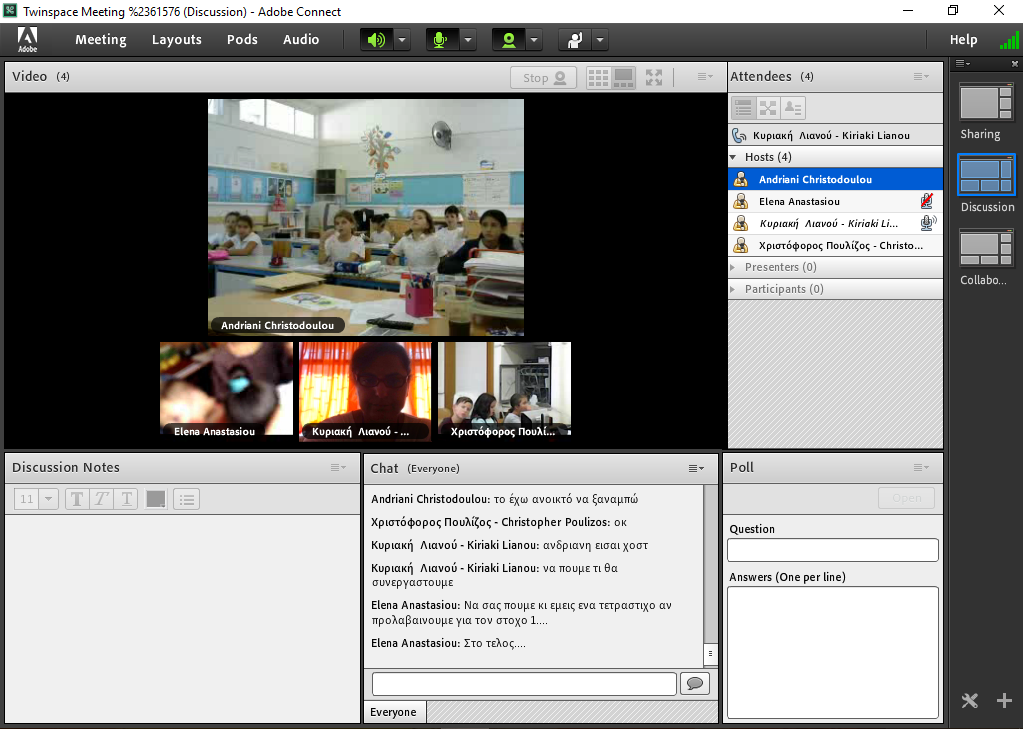 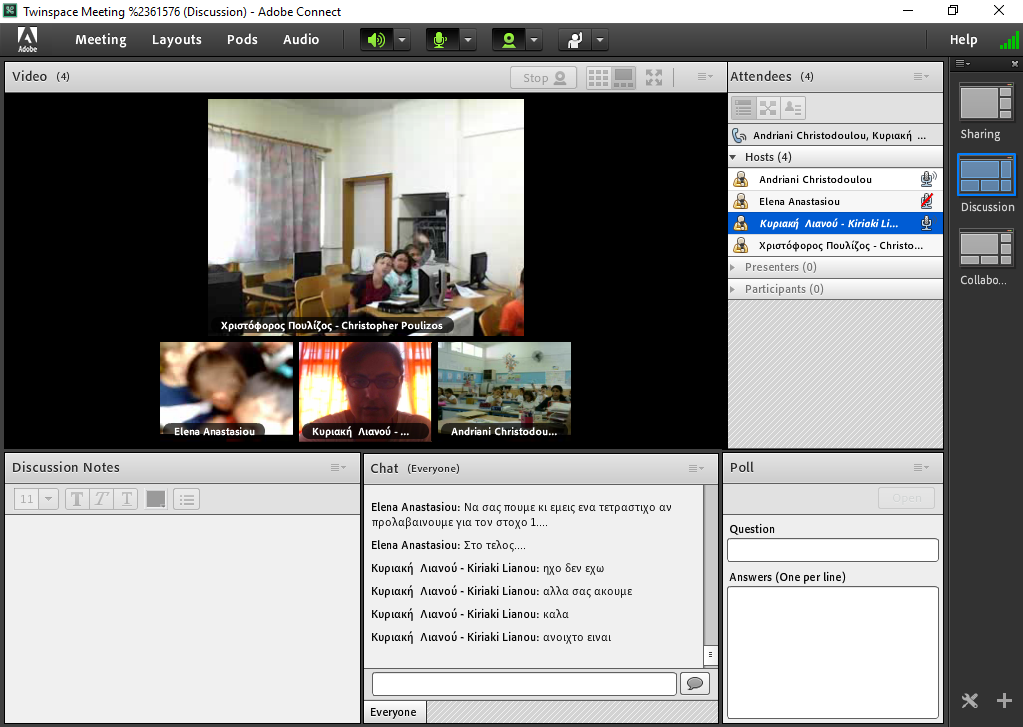 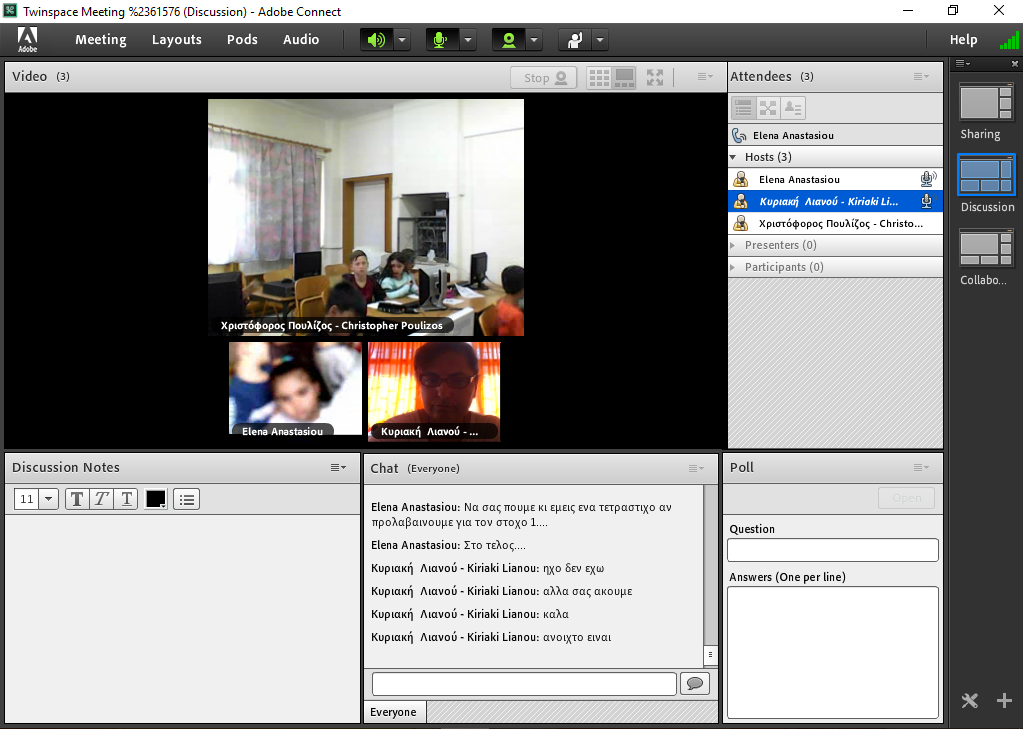 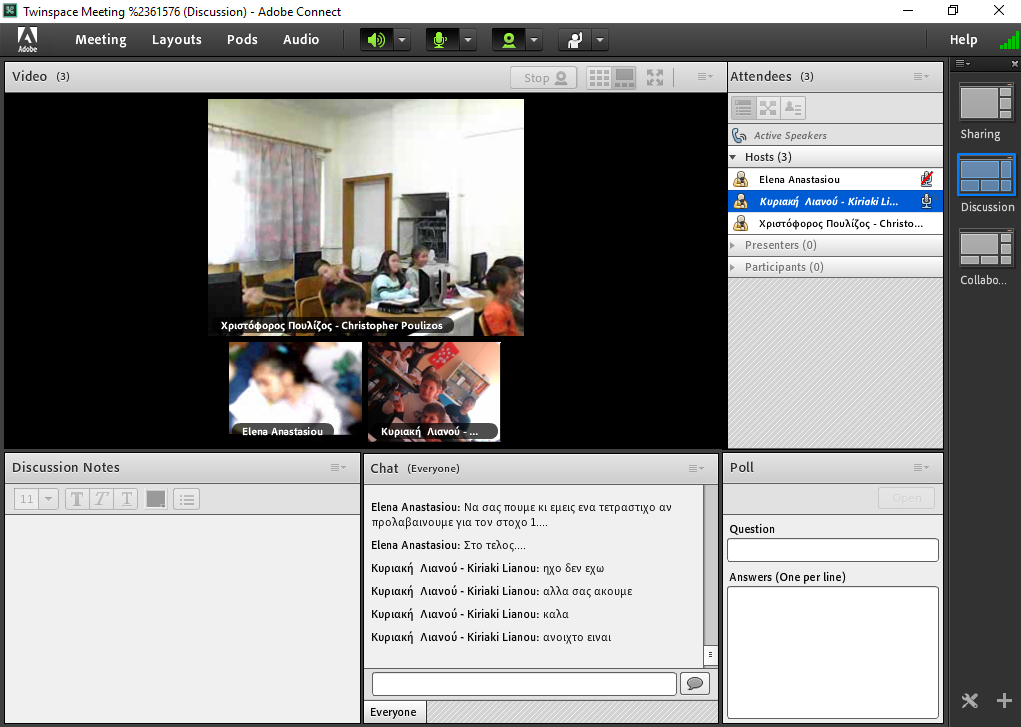 